ΠΡΟΣΧΕΔΙΟ ΔΙΔΑΚΤΟΡΙΚΗΣ ΔΙΑΤΡΙΒΗΣπρος το Τμήμα Οργάνωσης και Διοίκησης Επιχειρήσεωντου Διεθνούς Πανεπιστημίου της ΕλλάδοςΑ. 	Ταυτότητα της Προτεινόμενης ΔιατριβήςΠροτεινόμενος Τίτλος :Γνωστικό Πεδίο (όπως αναφέρεται στην προκήρυξη) :Λέξεις-Κλειδιά (από 3 έως 5) :Συνοπτική περιγραφή του προτεινόμενου θέματος (200-400 λέξεις):Β.	Αναλυτικά Στοιχεία της Πρότασης1. 	Συνοψίστε τις κρατούσες επιστημονικές αντιλήψεις και τη διαθέσιμη πρόσφατη βιβλιογραφία σχετικά με το θέμα που προτείνετε. Εξηγείστε με ποιον τρόπο η προτεινόμενη διατριβή τις αναπτύσσει περαιτέρω, τις διορθώνει ή τις μεταβάλλει (1.000-1.500 λέξεις).2. 	Διευκρινίστε σε τι ακριβώς έγκειται η σημασία / χρησιμότητα και η πρωτοτυπία της προτεινόμενης διατριβής (300-500 λέξεις).3. 	Εξηγήστε τους βασικούς στόχους και τα προτεινόμενα ερευνητικά ερωτήματα της εργασίας σας (200-400 λέξεις).4. 	Παρουσιάστε την ερευνητική μεθοδολογία που θα μπορούσατε να χρησιμοποιήσετε. Δικαιολογήστε την καταλληλότητά της για τους στόχους / υποθέσεις της εργασίας σας (500-900 λέξεις).5. 	Προσδιορίστε το ενδεικτικό / εκτιμώμενο χρονοδιάγραμμα της προβλεπόμενης διάρκειας των βασικών εργασιών / σταδίων εκπόνησης της διατριβής, όπως για παράδειγμα βιβλιογραφική ανασκόπηση, συλλογή και επεξεργασία πρωτογενούς ερευνητικού υλικού, διεξαγωγή πειραμάτων ή σεναρίων, σχεδιασμός λογισμικού, υποβολή αναλυτικού πλάνου συγγραφής, συγγραφή των κεφαλαίων / μερών της διατριβής, κ.α. (200-600 λέξεις, παρουσιάστε αν είναι δυνατόν και γραφικά το χρονοδιάγραμμά σας).6. 	Διευκρινίστε τον βαθμό ωριμότητας του θέματος της προτεινόμενης διατριβής, σημειώνοντας για παράδειγμα προηγούμενες σχετικές επιστημονικές σας εργασίες / έρευνες / εφαρμογές ή επαγγελματικές δραστηριότητες, εάν υπάρχουν. (200-400 λέξεις).7. 	Διευκρινίστε τη συνάφεια του προτεινόμενου θέματος με το γνωστικό αντικείμενο των σπουδών σας και το συνολικό ακαδημαϊκό (ερευνητικό / συγγραφικό / διδακτικό) ή επαγγελματικό έργο σας (200-400 λέξεις).8. 	Βιβλιογραφικές αναφορές οι οποίες εμφανίζονται στην παρούσα ερευνητική πρόταση.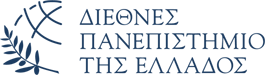 ΣΧΟΛΗ ΟΙΚΟΝΟΜΙΑΣ ΚΑΙ ΔΙΟΙΚΗΣΗΣΤΜΗΜΑ ΟΡΓΑΝΩΣΗΣ ΚΑΙ ΔΙΟΙΚΗΣΗΣ ΕΠΙΧΕΙΡΗΣΕΩΝΠανεπιστημιούπολη Σερρών, Τέρμα Μαγνησίας, 62124, ΣέρρεςΟνοματεπώνυμο:Διεύθυνση:Τηλέφωνα:E-mail: 